KAMPÜS DIŞI ERİŞİME-library (Uzaktan erişim) hesabınızı oluşturmanız için öncelikle;1-  http://elibrary.altinbas.edu.tr adresine giriş yapın. 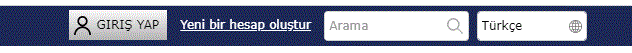 2- Karşınıza çıkacak sayfada, üst kısımda bulunan " yeni bir hesap oluştur" a tıklayın.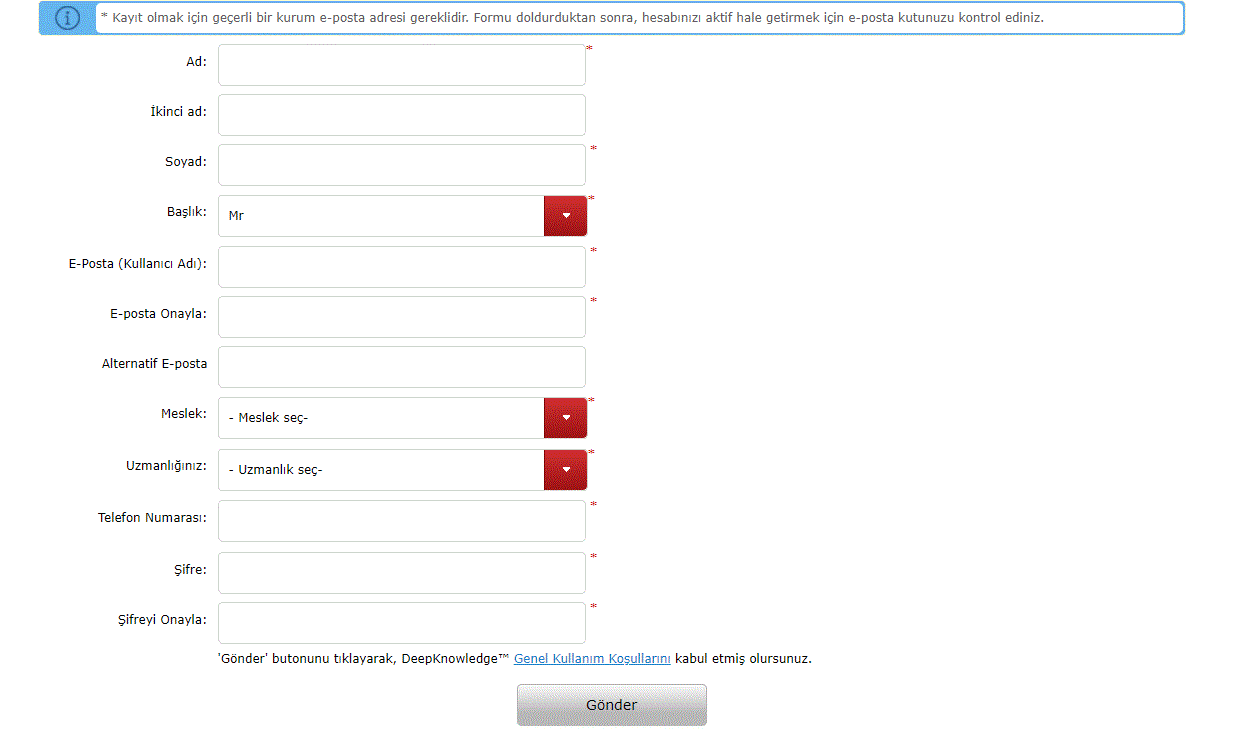 3- "Yeni hesap kaydı" formunu doldurun (yıldızlı alan dışındaki alanları doldurmak zorunda değilsiniz) Formu doldururken dikkat etmeniz gereken tek husus "E-Posta (Kullanıcı Adı)" alanına Altınbaş uzantılı e-mail adresinizi yazmanızdır. Kurumsal mailimiz dışındaki mail adresleri ile giriş yapılamıyor.4- Formu doldurduktan sonra sayfa altındaki "gönder" butonuna tıklayınız. 5- Formu gönderdikten sonra mail adresinize bir onay e-maili gelecek. Gelecek olan bu mail "gereksiz" ya da "spam" klasörüne düşecektir. Bu klasörleri kontrol ediniz. 6- Maildeki yönlendirmeleri ( size bir link ve aktivasyon kodu gönderilecek. O linke tıklayıp, açılacak sayfadaki ilgili yere aktivasyon kodunu girmeniz gerekecek) takip ederek e-library hesabınızı aktif hale getirdikten sonra  abone olduğumuz kaynaklarla okul dışarısından da erişim sağlayabileceksiniz. 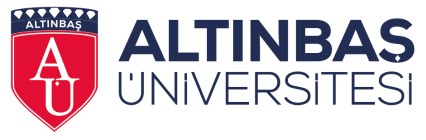 Altınbaş University e-Library Portal::Powered by DeepKnowledgeDeepKnowledge is an online platform that enables library end users to conduct searches on various subscriptions and online resources simultaneously and retrieve the results in a consistent and ranked format, and get access to full text articles, journals and books remotely. It also allows library administrators to get details and extensive reports and usage details.elibrary.altinbas.edu.tr